SNP Memo #2020-2021-60
COMMONWEALTH of VIRGINIA 
Department of Education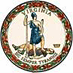 DATE: May 7, 2021TO: Directors, Supervisors, and Contact Persons AddressedFROM: Sandra C. Curwood, PhD, RDN, SandySUBJECT: Child and Adult Care Food Program Online Training CoursesThe Virginia Department of Education, Office of School Nutrition Programs (VDOE-SNP), is excited to announce the availability of several online training courses focusing on meal service enhancement in the Child and Adult Care Food Program (CACFP).Prior to accessing the courses, users will be prompted to register for a free account with the course developer, Brighton Training Group. Please note this is a separate account from the Rise.com platform the VDOE-SNP utilizes for trainings developed by the agency.Course CatalogBelow is the list of courses currently available. Enhancing Meal Appeal For CACFP – Feeding Their Senses!How To Order, But Not Too Much: A Hands On Method In Calculating Quantity Needs For CACFP.Embracing Culture and Expanding Your CACFP Menu. Seasonality and the CACFP Menu.Navigating Special Dietary Needs.Trailblazing the Fruit and Vegetable Frontier. Menu Building Basics: Utilizing CN Labels and USDA Recipes to Build a Cycle Menu.The offerings in the course catalog are excellent resources for enhancing CACFP meal services and also meal services in the other school and child nutrition programs. The VDOE-SNP encourages sponsoring organizations to share this resource with personnel at sponsored sites.If you have any questions, please contact your assigned SNP or CNP Regional Specialist.SCC/MVP/cc